Publicado en  el 30/11/2015 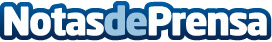 Emiratos Árabes Unidos duplica la compra de productos hortofrutícolas murcianos en los últimos cinco añosEl Instituto de Fomento de la Región de Murcia lidera una misión comercial directa a este país del Golfo Pérsico para buscar nuevas oportunidades comerciales junto con cinco empresas de diversos sectores productivos Datos de contacto:Nota de prensa publicada en: https://www.notasdeprensa.es/emiratos-arabes-unidos-duplica-la-compra-de Categorias: Internacional Nacional Murcia Industria Alimentaria http://www.notasdeprensa.es